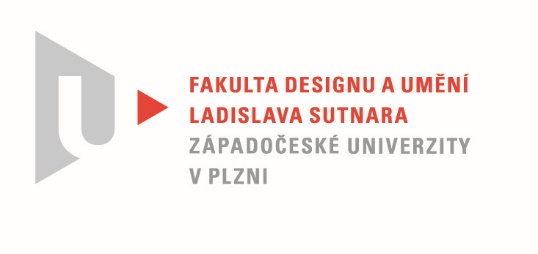 Protokol o hodnoceníkvalifikační práce Název bakalářské práce/diplomovépráce: *Autorská kniha na téma KuchařkaPráci předložil student: HRUBEŠOVÁ KristýnaStudijní obor a specializace: Ilustrace a grafika, specializace Kniha a tvarování papíruHodnocení vedoucího prácePráci hodnotil: MgA. Mgr.PetraSoukupováCíl práce Cíl práce byl naplněn.Stručný komentář hodnotiteleStudentka zpracovala bakalářskou práci na téma autorská kniha  - „Kuchařka pro děti“. Kniha je určena k zábavnému vaření dětí, ideálně za asistence rodičů. Finální ilustrace vytrhávala Kristýna z papíru a kombinovala je s ilustracemi kresebnými, které mají sloužit jako omalovánky. Za slabší článek bakalářské práce považuji její kresebnou část.Vyjádření o plagiátorstvíBakalářskou práci považuji za originální.4. Navrhovaná známka a případný komentářNavrhuji známku velmi dobře.Datum:					Podpis:	*) Nehodící se škrtněteTisk oboustranný